Annexure A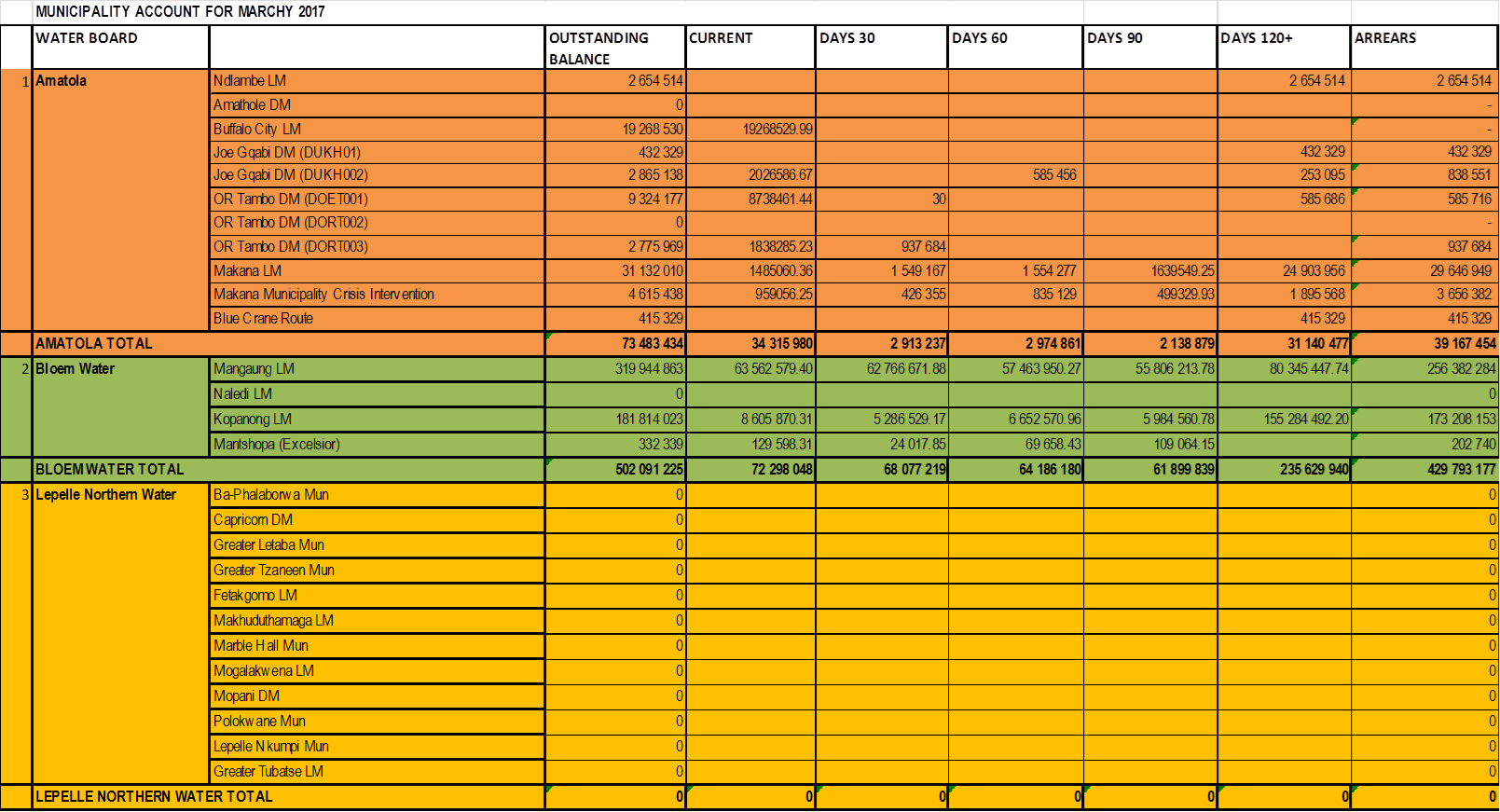 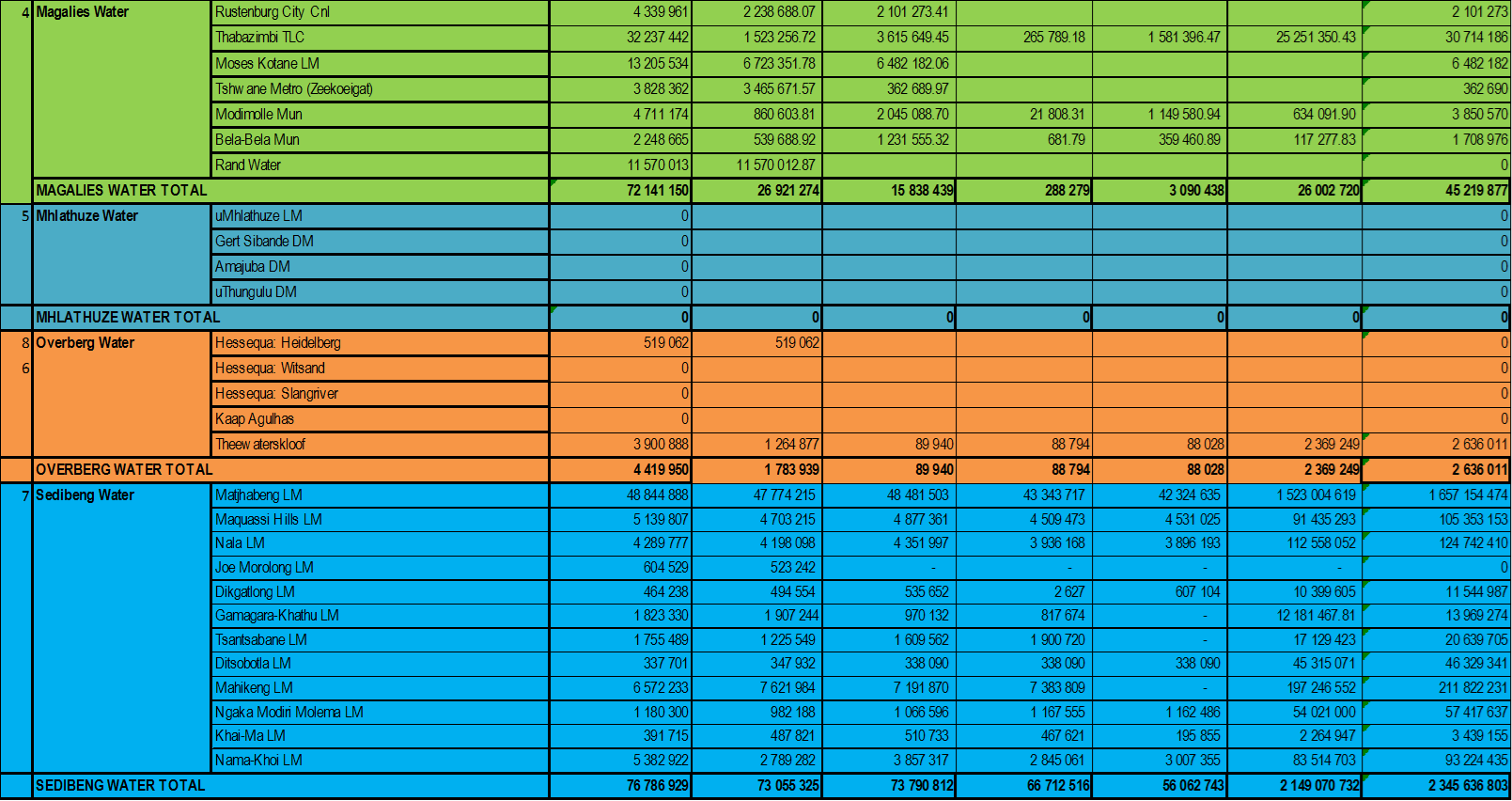 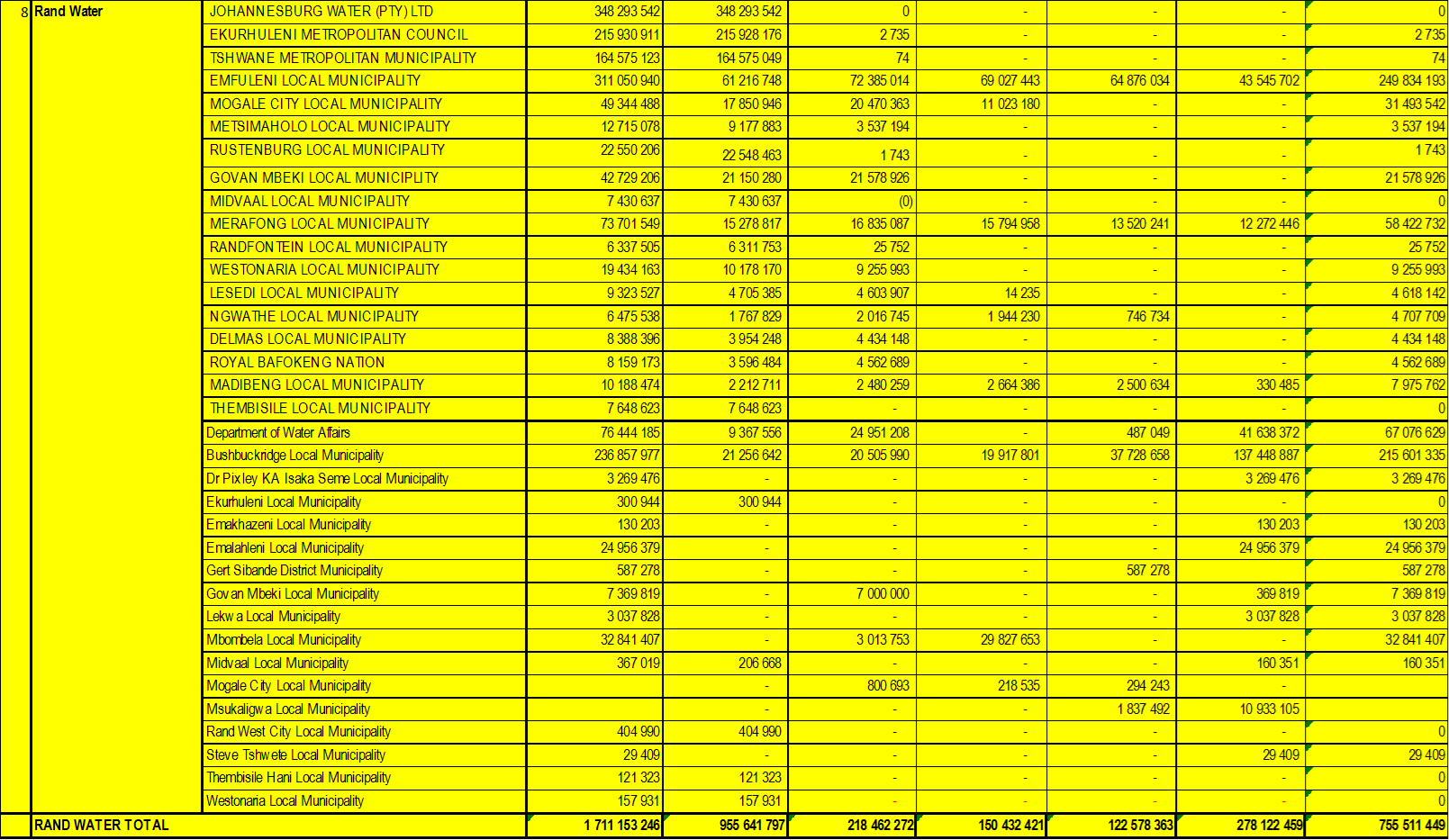 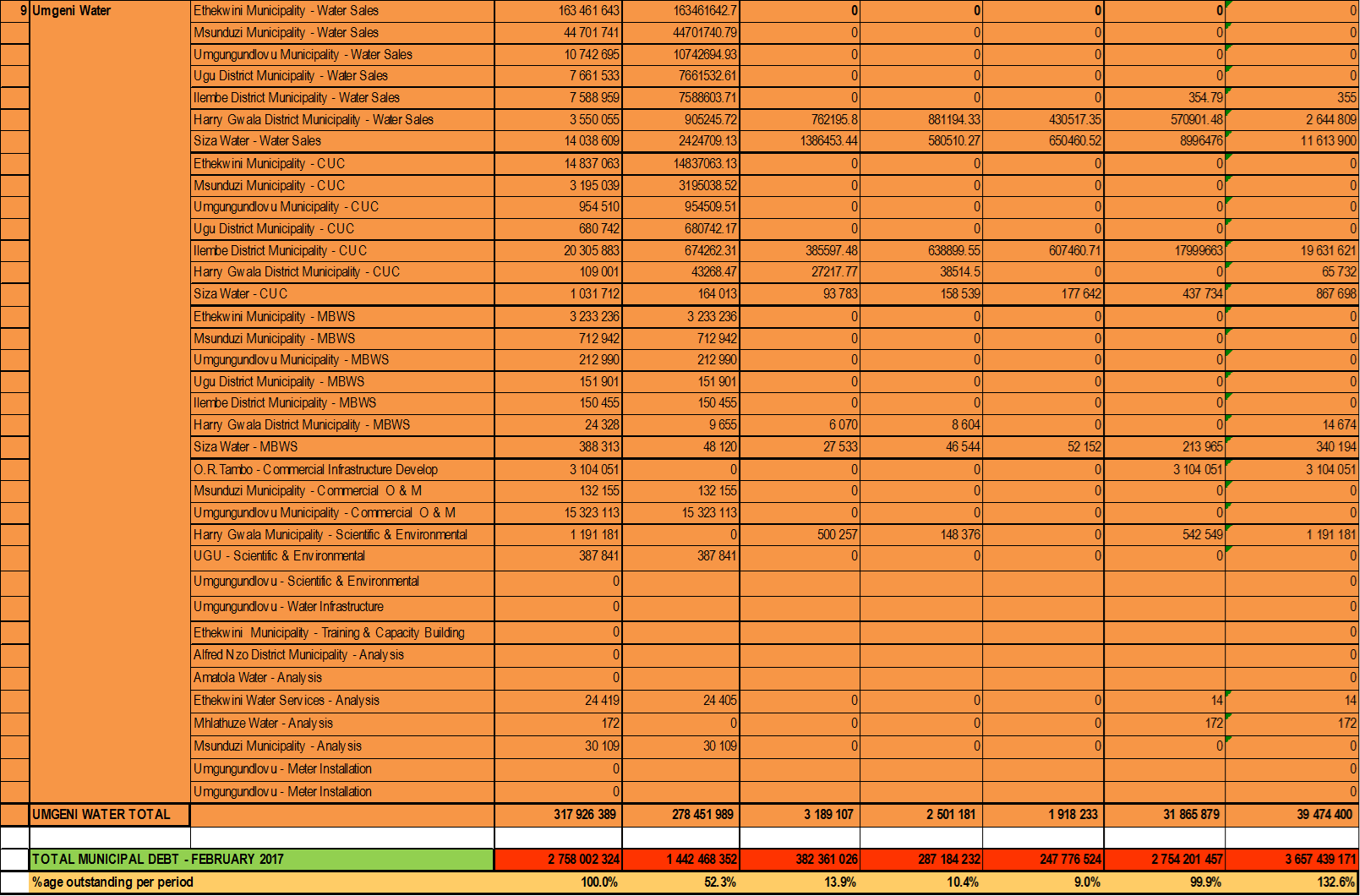 